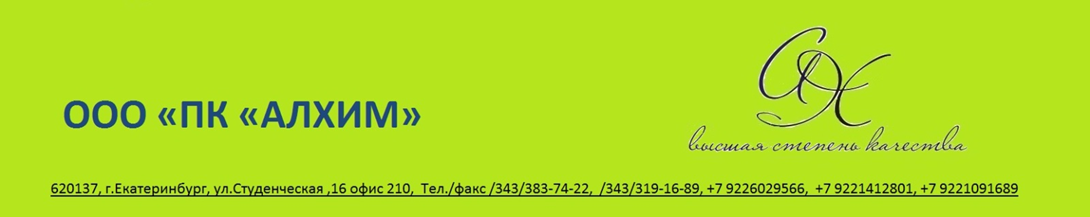 Транспортерные ЛЕНТЫТЕХНИЧЕСКИЕ ДАННЫЕ ДЛЯ ВЫБОРА ПРОФИЛЕЙЭскиз расположения профилей прилагать обязательно.Примечание_____________________________________________________________________Тип ленты /производительВид транспортера (горизонтальный, наклонный, поворотный, желобообразный)Ширина, ммДлина, ммТип соединения: открытая, бесконечная, с замкомОбщая толщина, ммМатериал верхнего покрытия (PVC, PU, Silicon, ХБ-ткань)Материал нижнего покрытия (PVC, полиэстерная ткань, ХБ-ткань)Структура верхнего покрытия (гладкая, рифленая, супергрип, вафельная и т.п.)Количество несущих тканевых слоевТип замка (при необходимости)Мин. Ø огибаемого вала или ножевой разворотНаличие валов или роликов обратного хода, скребков, схема их расположения с указанием диаметров, размеров и т.п.Условия работы (температура окр. среды, влажность и т.д.) Характер транспортируемого продукта (коробка, печенье, гравий, размеры, вес, температура)Контакт с хим. веществами, жирами, пищ. продуктами, солями, кислотами и т.п.Распределенная нагрузка на ленту, кг/м.п. или кг/м2Сцепление груза с транспорт. стороной, наличие   скольжения груза по лентеНовое оборудование/заменаПараметрыПоперечный профиль(толкатели, перегородки)Продольный профиль(центрирующая направл)Боковой профиль (гофроборт)Марка профиля и материалВысота, ммДлина, ммШаг, мм